Представитель: Тимур ДанилянЦентр Заезд День День.  Квартира в идеальном состоянии по ремонту все работает, в живую выглядит лучше чем на фото. В аренду предлагается большая 4 комнатная квартира в центре в 5 минут от метро цветной бульвар с качественным и дорогим ремонтом. Парковка наземная во дворе дома входит в стоимость. Рядом в соседнем доме можно арендовать паркинг за доп плату. Быстрый выход на сделку. В аренду предлагается квартира недалеко от метро. Полностью меблирована и укомплектована все необходимой техникой для отличной жизни. Планировка: большая кухня- столовая, гостиная (изолированная комната), большая спальня с лоджией, совмещённый санузел и гостевой санузел, спальня- кабинет, спальня, встроенная гардеробная система в прихожей. Так много места для хранения вещей. Хорошая шумоизоляция, окна во двор. Развитая инфраструктура района и отличная транспортная доступность, рядом есть все что нужно: кафе, магазины, рестораны и фитнес клуб, места для прогулок. Есть видео могу прислать. В квартире уже новый холодильник и при необходимости могут купить телевизоры. Вывоз частично мебели в пределах разумного возможен при необходимости. Дом без лифта. Просмотры для вас в удобное время.Телефоны: 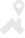 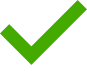 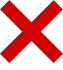 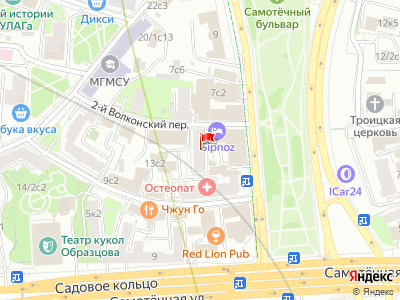 